附件1     酒店位置示意图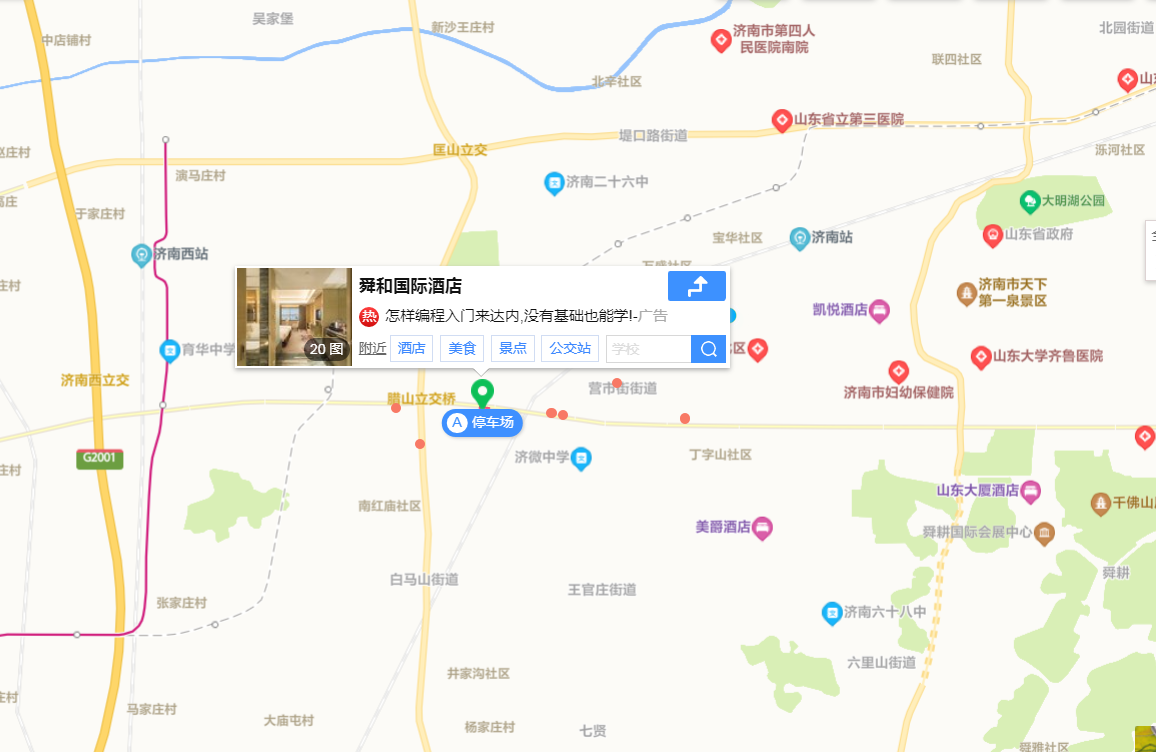 济南舜和国际酒店详细地址：山东省济南市槐荫区经十路26008号附件2     参会报名回执表注：1.请参会人员按照自身情况，在“住宿情况”、“是否为会员”相应位置填写“√”。    2.请于2024年5月20日前将此回执表以电子版形式报组委会邮箱sdsyxh2021@163.com。附件3 展览展示收费标准姓 名单位名称职务/职称手 机住宿情况住宿情况住宿情况住宿情况住宿情况是否为协会会员姓 名单位名称职务/职称手 机27日28日大床标间标间是否接受拼房是否为协会会员其他备注项目参与方式费用（元）会员优惠价赞助冠名、协办、赞助支持面议面议现场广告□资料发放2000元/份1500元现场展位□尺寸面议5000元/个4000元会场展板□尺寸面议8000元/个6000元